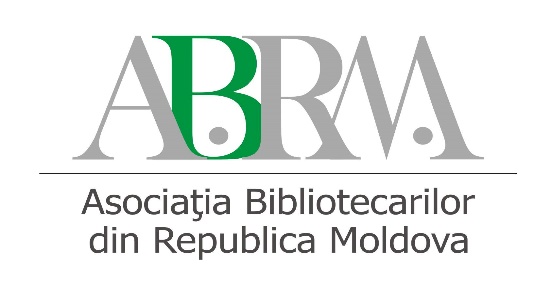 FORMULAR DE ÎNSCRIERE CA MEMBRU INDIVIDUAL AL ABRM Subsemnata/ul ......................................................................................................, angajat în cadrul   	 	 	 	                                                                                   (numele şi prenumele) Instituţiei.....................................................................................................................din ........................................,                                      (denumirea completă a bibliotecii / instituţiei)               (localitatea)                                                                      raionul/oraşul..........................................., solicit, înscrierea/plata cotizaţiei anuale ABRM. Datele mele de contact sunt următoarele: Adresă instituţie: ...........................................................; Tel/fax. instituţie…………. ……............; Telefon mobil: ...........................................; e-mail: .............................. Nivel de studii .........................................; Specialitatea conform diplomei ........................................; Grad de calificare şi anul conferirii .....................____......................; An angajare în muncă în domeniu ………….Mă angajez să achit anual cotizaţia de membru  în contul ABRM. Data 	______/______________/_________ 	 	 	Semnătura  ................................................................................................................................................................ FORMULAR DE ÎNSCRIERE CA MEMBRU INDIVIDUAL AL ABRM Subsemnata/ul ....................................................................................................., angajat în cadrul   	 	 	 	                                                                                   (numele şi prenumele) Instituţiei.....................................................................................................................din ........................................,                                      (denumirea completă a bibliotecii / instituţiei)               (localitatea)                                                                      raionul/oraşul..........................................., solicit, înscrierea/plata cotizaţiei anuale ABRM. Datele mele de contact sunt următoarele: Adresă instituţie: ...........................................................; Tel/fax. instituţie…………. ……............; Telefon mobil: ...........................................; e-mail: .............................. Nivel de studii .........................................; Specialitatea conform diplomei ........................................; Grad de calificare şi anul conferirii .....................____......................; An angajare în muncă în domeniu ………….Mă angajez să achit anual cotizaţia de membru  în contul ABRM. Data 	______/______________/_________ 	 	 	Semnătura  